All’atto della notifica della eventuale vincita, sarà richiesta l’attestazione di servizio e la sede dell’Istituto CNR di afferenza. * Il candidato deve indicare l’anno in cui ha pubblicato il suo primo lavoro su rivista ISI. Nota-1: Si intenda l’anno di pubblicazione, dell’articolo “on line” corredato dal DOI. Nota-2: controllare che questa pubblicazione sia presente su SCOPUS oppure su WEB of SCIENCE in quanto questa informazione potrà essere verificata dalla Commissione per la valutazione del percorso scientifico del candidato. ** Questo numero deve essere coerente con l’Elenco delle pubblicazioni (da allegare con l’altro modulo) e con i dati di SCOPUS oppure WEB of SCIENCE. È responsabilità dei candidati assicurarsi che SCOPUS oppure WEB of SCIENCE: i) indicizzino correttamente le proprie pubblicazioni, ii) non attribuiscano erroneamente ai medesimi pubblicazioni di altri autori (omonimi, …) e viceversa. 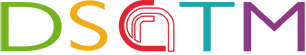 Dipartimento Scienze Chimiche e Tecnologie dei MaterialiYoung Investigator Award 2019 Curriculum VitaeNomeCognomeData e Luogo di nascitaE-mailAffiliazioneIl nome e la sede dell’istituto CNR di afferenza al momento di presentazione della domanda Area Progettuale□ Chimica Verde□ Chimica per l’Energia Rinnovabile□ Chimica per la Salute e le Scienze della Vita□ Materiali Avanzati□ Chimica per i Beni Culturali□ Modellistica ComputazionaleTipologia di Rapporto con gli Istituti del CNR-DSCTM Si ricorda che sarà necessario essere in servizio presso uno degli Istituti del CNR-DSCTM al momento della fruizione del premio il cui limite è fissato al 31 Dicembre 2020□ Ricercatore Tempo Indeterminato□ Ricercatore Tempo Determinato□ Assegnista di Ricerca□ Borsa di Studio□ Co.co.pro□ Altra forma – Specificare Anno della prima pubblicazione su riviste ISI*Numero di pubblicazioni su riviste ISI con IF**H-index (Specificare: Scopus oppure Web of Sciences)